13.04.2020 г.13.04.2020 г.16.04. 2020 г.18.04.2020 г.Преподаватели:Кизилова Д.В. 1 подгруппа Мацнева А.О. 2 подгруппаУважаемые студенты 25 Д группы, выполняем рисунок на тему:«Тематический натюрморт с включением чучела птицы». Общее количество времени на работу 12 часов.13.04.2020 г.Обобщение рисунка натюрморта.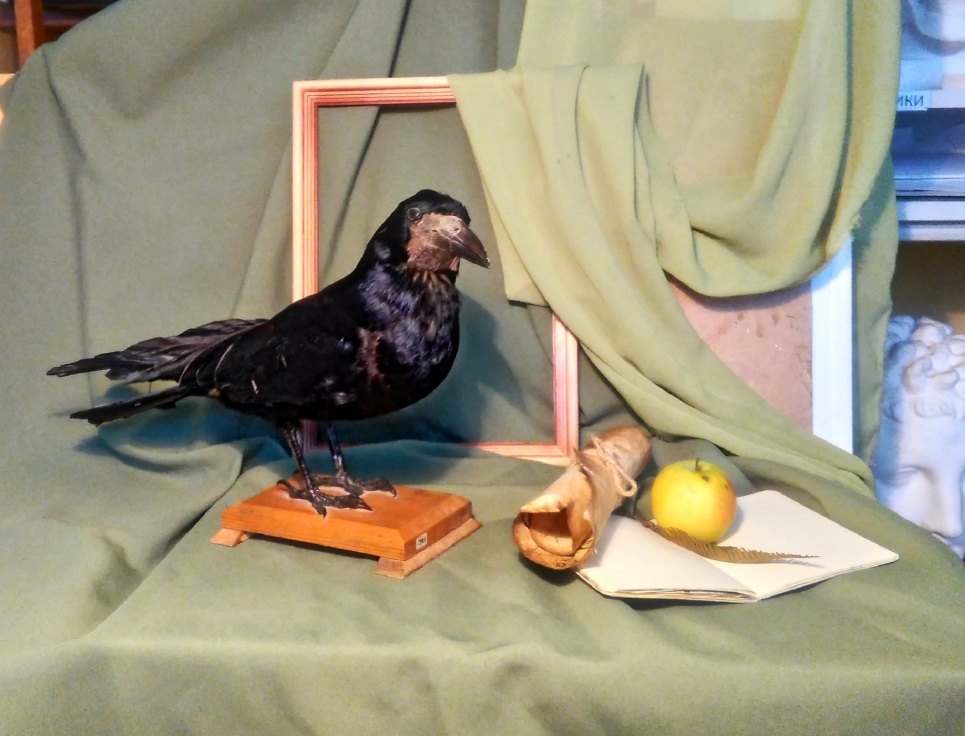 Выполненную работу фотографируете на КАЖДОМ ЭТАПЕ. Фотографируете работы в наилучшем качестве (не применяя фильтры) и отправляете по окончанию пары в беседу «25 Д» в «Вконтакте»В своей работе указываете Ф.И.О., группу, дисциплину, тему и дату.13.04.2020 г.Уважаемые студенты 25 Д группы, выполняем рисунок на тему:«Рисунок интерьера во фронтальном и угловом положениях». Общее количество времени на работу 8часов.13.04.2020 г.Перспективное построение фронтального положения комнатного пространства.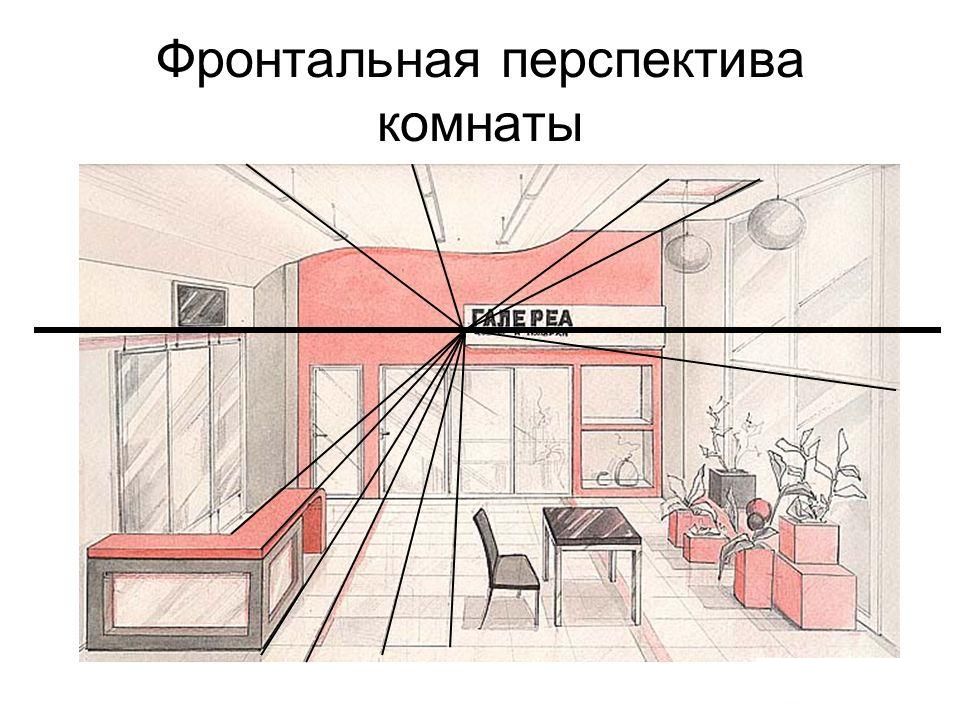 или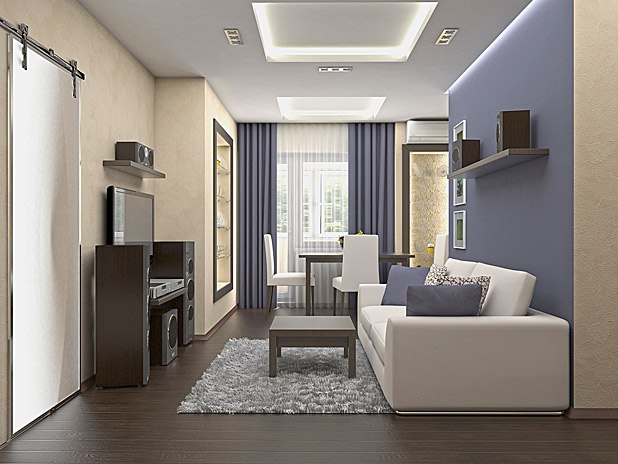 Дополнительная информация по построению: https://www.youtube.com/watch?v=TZCTiU7iPQQ16.04.2020 г.Тональное решение рисунка перспективы комнатного пространства.18.04.2020 г.Перспективное построение углового положения комнатного пространства.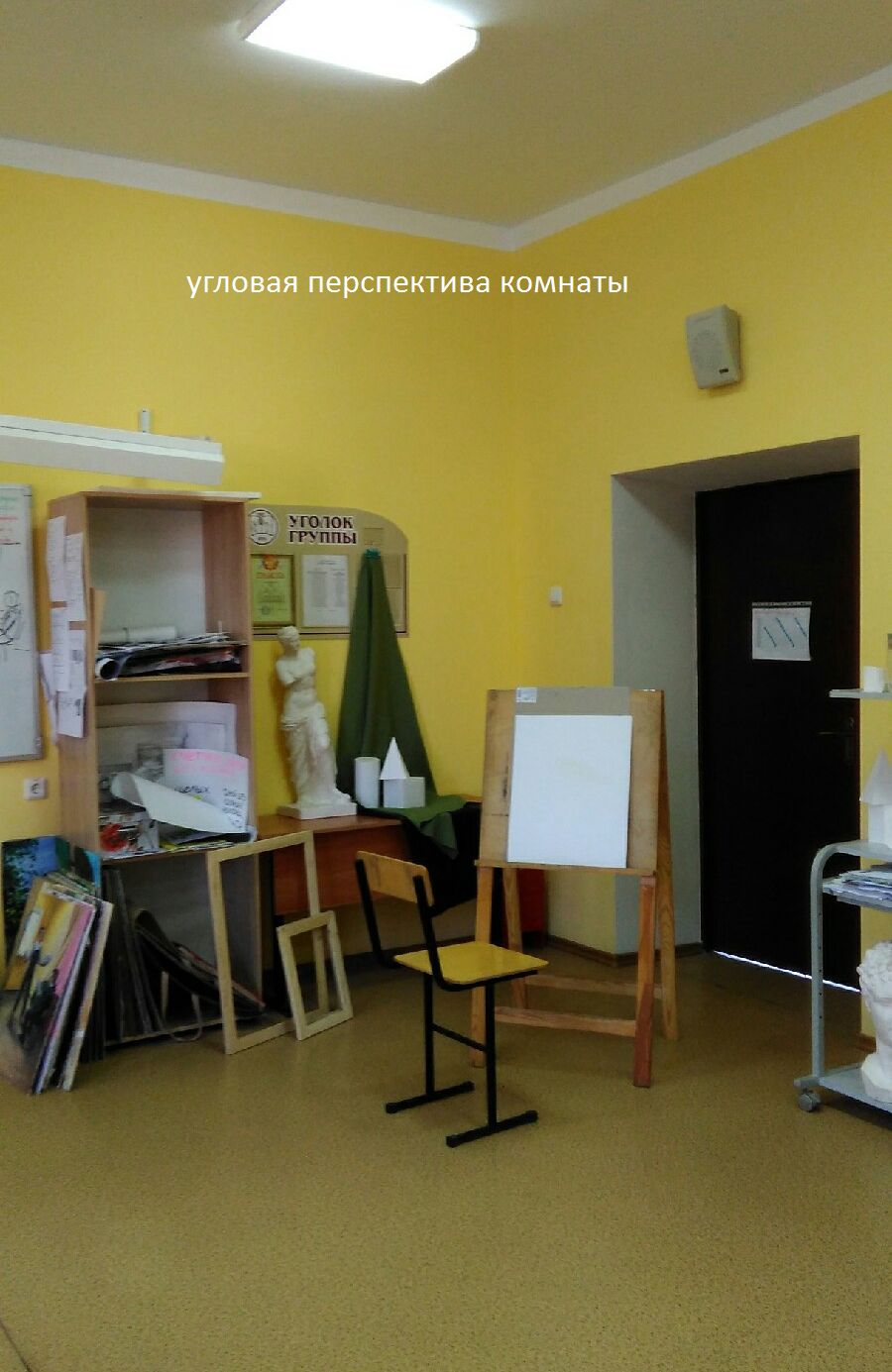 Дополнительная информация по построению угловой перспективы комнаты: https://www.youtube.com/watch?v=W9iqxNyFSpsВыполненную работу фотографируете на КАЖДОМ ЭТАПЕ. Фотографируете работы в наилучшем качестве (не применяя фильтры) и отправляете по окончанию пары в беседу «25 Д» в «Вконтакте»